Tid och plats: Telefonmöte måndagen den 27 april 2020. Övriga närvarande medlemmar: Baker Rashid
1. Mötets öppnandeCatharina förklarar mötet öppet. 2. Val av sekreterareCarina väljs till sekreterare.3. Val av justerareKjell väljs till justerare.4. Genomgång av föregående protokollCatharina går igenom föregående protokoll och aktivitetslistan stäms av.5. Genomgång av aktivitetslistan
2018/19-04-03 Mäta temperaturen på varmvattnet:
Styrelsen har fått vetskap om att temperaturen på varmvattnet måste mätas regelbundet i värmecentralen. Temperaturen ska ligga mellan 55–60 grader, för att undvika eventuella bakterier. Kjell har lagt till en funktion på föreningens hemsida där vi kan gå in och rapportera temperaturen. Peter är ansvarig för att mäta temperaturen inför nästa styrelsemöte. Ärendet är pågående. 

2019/20-02-02 Reparation/byte av hängrännor och stuprör: 
Stuprör och hängrännor börjar bli gamla och vissa är trasiga och läcker vatten. Enligt föreningens underhållsplan ska dessa repareras/bytas år 2020. Styrelsen ska inspektera stuprör och hängrännor på kommande städdag, för att sedan kunna ta in offerter. Ärendet är pågående. 

2019/20-08-01 Inför årsmötet den 11 maj 2020: 
- Catharina är ansvarig för att skicka ut en påminnelse om att motioner inför föreningens årsmöte den 11 maj 2020 ska vara styrelsen tillhanda innan den 25 april 2020. 
- Catharina är ansvarig för att skicka ut kallelse till årsmöte
- Catharina är ansvarig för att skicka ut en påminnelse till valberedningen inför årsmötet (Baker och Fathi). 

Catharina har skickat påminnelse för motioner inför kommande årsmöte, kallat till årsmöte samt skickat påminnelse till valberedning. Ärendet är avslutat. 

2019/20-08-02 Råttor:
Baker på Lillhagsvägen 13 informerar att han har återkommande problem med råttor på sin vind. Baker har tidigare varit i kontakt med Anticimex som satt ut fällor. Baker har varit i kontakt med Anticimex som hävdar att föreningen behöver tillstånd från Stockholm Vatten och Avlopp för att inspektera våra avloppsrör. Catharina har varit i kontakt med Stockholm Vatten och Avlopp som meddelar att de inte äger rören, varpå föreningen/Samfälligheten kan ge Anticimex rätt att inspektera. Baker är ansvarig för att ha dialog med Anticimex och ta in offert för eventuell inspektion. Ärendet är pågående. 
6. EkonomiObundna medel (2020-04-27): Banken 502 711,01 kr, handkassa 1 476,99 kr. 7. UnderhållsplanStyrelsen ser över och uppdaterar underhållsplanen. Budget för 2020 är bifogad som bilaga till mötesprotokollet. 8. Samfälligheten- Kjell meddelar att samfälligheten inte har haft möte sedan vårt senaste styrelsemöte. Inget nytt att rapportera från samfälligheten. 

9. Övriga frågor
- Årsmöte 11 maj 2020:Föreningens årsmöte kommer att hållas den 11 maj 2020. Med anledning av rådande situation (Corona) kommer årsmötet att ske digitalt via telefon. Catharina ska mejla ut information till alla hushåll och Christina kommer att dela ut information i brevlådorna. 

- Vårstädning 9 maj 2020Jonas och Raul ansvarar för att boka lastbilStyrelsen beslutar att vi inte kommer att ha gemensam lunch, med anledning av rådande situation (Corona). Carina är ansvarig för att köpa in drickaCarina är ansvarig för att mejla ut aktivitetslistan. - Baker på Lillhagsvägen 13 meddelar att han har haft problem med sin router och har varit i kontakt med Ownit. Ownit har varit på plats och inspekterat och bytt ut routern. Ownit har skickat en faktura som Baker har betalat. Baker undrar om han eller föreningen ska betala fakturan. Enligt avtal ska Ownit ge kostnadsfri support så länge vi har avtal med dem. Baker ska kontakta Ownit och följa upp. 

10. Nästa möte
Årsmöte den 11 maj 2020 kl. 19:00. Mötet kommer att hållas digitalt via telefon.   11. Mötets avslutandeCatharina tackar för visat intresse och förklarar mötet avslutat.Vid Protokollet 				Justerat
_____________________________	 	____________________________Carina Lund	                        	                        	 	Kjell KernenAktivitetslistaUnderhålls- och investeringsplan för BRF Älvsjöbadet 4 (uppdaterad 2019-02-25)Kassaprojektion (uppdaterad 23 augusti 2019). 
Notering: 
- 49 000 kr under investering år 2017 baseras på 20 000 kronor för grindar på gavlarna och 29 000 kronor för manuell rengöring av taken i samband med besprutning.  
- 35 00 kr under investering år 2019 avser staket vid kullen mot Stora Lokalen. 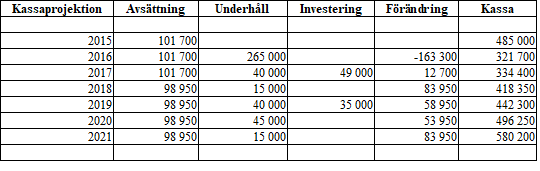 Preliminär budget för Brf Älvsjöbadet 4 - 2020 (uppdaterad 2020-01-20)Närvarande styrelseledamöterEj närvarande styrelseledamöterCatharina Jaraquemada (ordförande)
Christina Norgren (kassör)Carina Lund (protokollförare)Kjell Kernen (ledamot)
Peter Berglund (ledamot)
Jonas Jonasson (suppleant)Raul Coello (suppleant)NrAktivitetAnsvarStatus2018/19-04-03Mäta temperaturen på varmvattnetPeterPågår2019/20-02-02Reparation/byte av hängrännor och stuprörStyrelsenPågår2019/20-08-02RåttorBakerPågårAktivitetNästa gångIntervall (år)KostnadKostnad/årSmåreparationer och underhåll2020115 00015 000Inspektera/byta vindskivor20202025 0001 250Byte av hängrännor, stuprör20202530 0001 200Målning av fasad202211440 00040 000Takvård2022525 0005 000Omläggning av takpannor och byte av takpapp204050800 00016 000Byte av avlopp204050500 00010 000Slamsugning av dagvattenbrunnar?2010 000500Byte värmeanläggning204125250 00010 000Totalt: 98 950Preliminär budget Brf. Älvsjöbadet 42017201820192020El och belysning7 0008 0008 50010 000- Fortum/Ellevio (kvartalsvis)Fjärrvärme125 000143 000140 000134 000- Fortum (månadsvis)Vatten och avlopp40 00042 00041 50040 000- Stockholm vatten (kvartalsvis)TV och Internet- ComHem analog TV (kvartalsvis)9 5249 5249 6759 888- Ownit fiber (kvartalsvis)35 33635 33635 11235 112- One.com/SE-direkt (hemsida)1 200FörsäkringIf bostadsrättsförsäkring41 23541 23541 23541 235Fastighetsskatt41 000103 000107 000110 000- Skatteverket (årsvis)Revisionsarvode15 80016 00016 00016 000- Juri NerupBankkostnader3 0003 5003 5003 000- SwedbankJuridisk rådgivning4 0004 0004 0004 000- Bostadsrätterna (f.d. SBC) (årsvis)Tomträttsgäld81 70081 70081 70088 800- Stockholm stad (kvartalsvis)Renhållning och städning- Sophämtning (Stockholm vatten) (kvartalsvis)10 62811 00011 50011 600- Container/släphyra vid städdag9 5003 0003 5003 500- Materialinköp städdag1 0001 0001 0001 000Trivsel- Korv e.t.c vid städdag3 0001 5002 0002 000- Catering middag vid höststädning10 0005 0003 0005 000-Trädgård (växter etc)2 0002 0002 0002 000Reparation,  underhåll och investeringUnderhåll 25 000Målning av grindar 20183 000Stängsel 201935 000Åtgärda läckage i elcentral 20195 600- Nya redskap etc.7 0005 00010 0005 000Övriga kostnader3 0001 0002 0001 000Totalt:449 723519 795563 822549 335Underhålls- och investeringsplan101 700101 70098 95098 950Totalt, inklusive underhålls- och investeringsplan551 423621 495662 772648 285Intäkter från avgifter645 288645 288645 288659 496